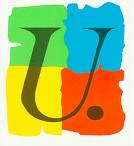 FSU65  -  7 rue André Breyer -  65000 TarbesCongé de formation syndicaleNOM : ………………………………………………….Prénom : ……………………………………………….Fonction : ………………………………………………Ecole : ………………………………………………….A Monsieur le Directeur Académique des Services de l'Education NationaleObjet : Demande de congé pour stage de formation syndicale FSUMonsieur l’Inspecteur d’Académie,Conformément aux dispositions de la Loi 84-16 du 11/01/1984 (art. 34 alinéa 7), portant Statut Général des Fonctionnaires définissant l’attribution des congés pour formation syndicale, j’ai l’honneur de solliciter un congé pour participer le mardi 23 mars 2021 de 9h à 17h.  Ce stage se déroulera à Tarbes et en visioconférence, au siège de la FSU 65, 7 rue André Breyer 65000 Tarbes. Il est organisé par la FSU sous l'égide du Centre National de Formation Syndicale de la FSU, organisme agréé figurant sur la liste des Centres dont les stages ou sessions ouvrent droit aux congés pour la formation syndicaleJe vous prie d’agréer, Monsieur l’Inspecteur d’Académie, l’expression de mes sentiments respectueux.Fait à ............................ Le .........................Signature :